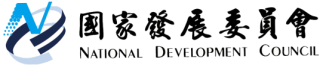 國家發展委員會 新聞稿發布日期：104年4月27日聯 絡 人：吳明蕙、徐志宏聯絡電話：2316-5851、5855104年3月份景氣概況104年3月，景氣對策信號轉呈黃藍燈，綜合判斷分數較上月減少3分至21分；其中股價指數由黃紅燈轉呈綠燈，海關出口值由黃藍燈轉呈藍燈，機械及電機設備進口值由黃紅燈轉呈黃藍燈，共減少4分，非農業部門就業人數則由黃藍燈轉呈綠燈，增加1分。本月景氣燈號轉呈黃藍燈主要因第一季全球景氣復甦力道不如預期，影響我國貿易表現，加上機械及電機設備進口值因去年比較基期較高，短期波動性較大所致。觀察景氣領先指標與同時指標，呈現持續下跌，跌幅似有擴大跡象，顯示經濟風險逐漸增加，部分反映今年全球經濟成長率與去年大致相當，但新興經濟體成長鈍化，加以國際市場競爭加劇等因素，對我貿易動能之影響需持續關注。內需方面，智慧晶片應用領域擴大，可望帶動相關產業投資力道；民間消費受惠於就業情勢改善與低油價因素，實質購買力應可提升。整體而言，目前多數機構預測今年臺灣經濟表現與去年相當，但後續出口動能仍待強化。景氣對策信號（詳圖1、圖2）104年3月景氣對策信號轉呈黃藍燈，綜合判斷分數為21分，較上月減少3分。9項構成項目中，非農業部門就業人數由黃藍燈轉為綠燈，分數增加1分；股價指數由黃紅燈轉為綠燈，海關出口值由黃藍燈轉為藍燈，分數各減少1分，機械及電機設備進口值則由黃紅燈轉為黃藍燈，分數減少2分；其餘構成項目燈號維持不變。各構成項目除製造業營業氣候測驗點之單位為點外，其餘均為與上年同月相比的變動率；除股價指數外均經季節調整。個別構成項目說明如下：貨幣總計數M1B變動率：由上月5.8%減為5.3%，燈號維持黃藍燈。股價指數變動率：由上月11.9%減為10.6%，燈號由黃紅燈轉呈綠燈。工業生產指數變動率：由上月下修值5.2%增為7.6%，燈號仍為綠燈。非農業部門就業人數變動率：由上月1.0%增為1.5%，燈號由黃藍燈轉呈綠燈。海關出口值變動率：由上月下修值0.2%減為-4.8%，燈號由黃藍燈轉為藍燈。機械及電機設備進口值變動率：由上月下修值16.3%減為 -8.4%，燈號由黃紅燈轉為黃藍燈。製造業銷售量指數變動率：由上月下修值0.9%增為2.8%，燈號續呈黃藍燈。商業營業額變動率：由上月 1.5%減為 0.9%，燈號維持黃藍燈。製造業營業氣候測驗點：由上月上修值98.3點減為98.0點，燈號仍為綠燈。景氣指標領先指標領先指標不含趨勢指數為98.62，較上月下跌0.47%，已連續12個月下跌，且跌幅有逐漸擴大跡象（詳表1、圖3）。7個構成項目經去除長期趨勢後，2項較上月上升，分別為：SEMI半導體接單出貨比、股價指數；其餘5項：外銷訂單指數、核發建照面積、工業及服務業受僱員工淨進入率、製造業營業氣候測驗點，以及實質貨幣總計數M1B則較上月下滑。同時指標同時指標不含趨勢指數為100.08，較上月下跌0.32%（詳表2、圖4）。7個構成項目經去除長期趨勢後，2項較上月上升，分別為：非農業部門就業人數、電力（企業）總用電量；其餘5項：實質機械及電機設備進口值、實質海關出口值、商業營業額、製造業銷售量指數，以及工業生產指數則較上月下滑。落後指標	落後指標不含趨勢指數為101.81，較上月上升0.66% （詳表3、圖5）。6個構成項目經去除長期趨勢後，除金融業隔夜拆款利率較上月下滑外；其餘5項：製造業單位產出勞動成本指數、製造業存貨率、失業率、工業及服務業經常性受僱員工人數，以及全體貨幣機構放款與投資均較上月上升。下次發布日期為 104年5月27日（星期三）下午4時圖1  近1年景氣對策信號走勢圖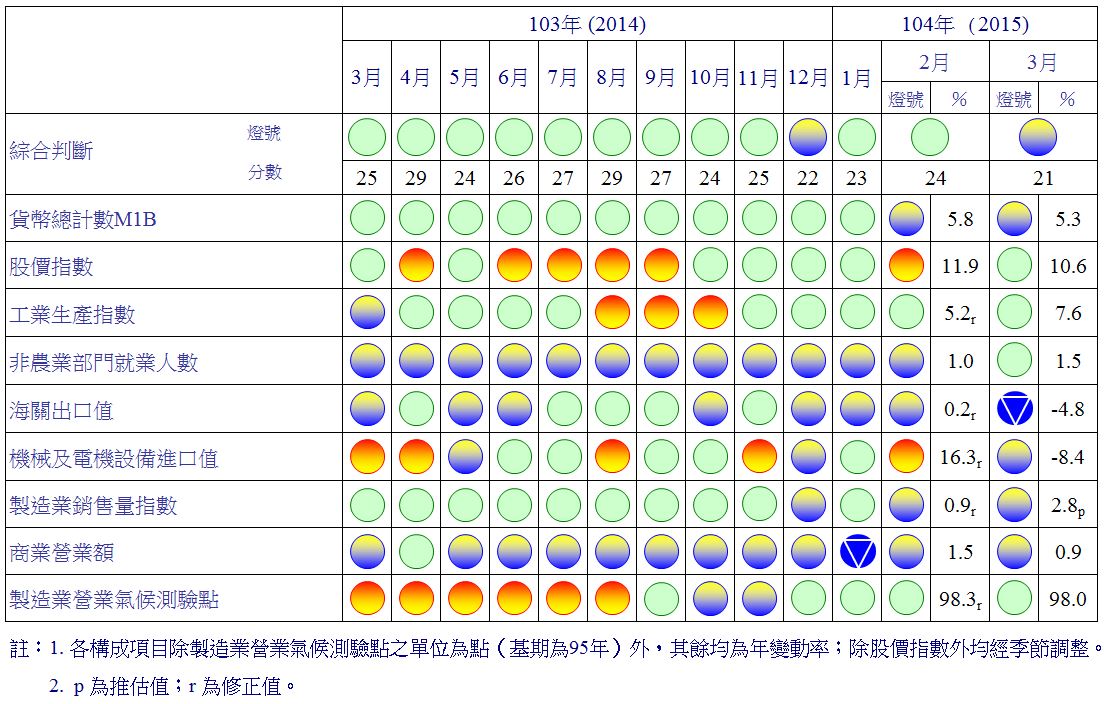 圖2  一年來景氣對策信號    表1  景氣領先指標                                                                                           指數註：1.本表構成項目指數為經季節調整、剔除長期趨勢，並平滑化與標準化後之數值。以下表同。2.淨進入率＝進入率—退出率。 3.核發建照面積僅包含住宿類（住宅）、商業類、辦公服務類、工業倉儲類4項建造執照統計資料。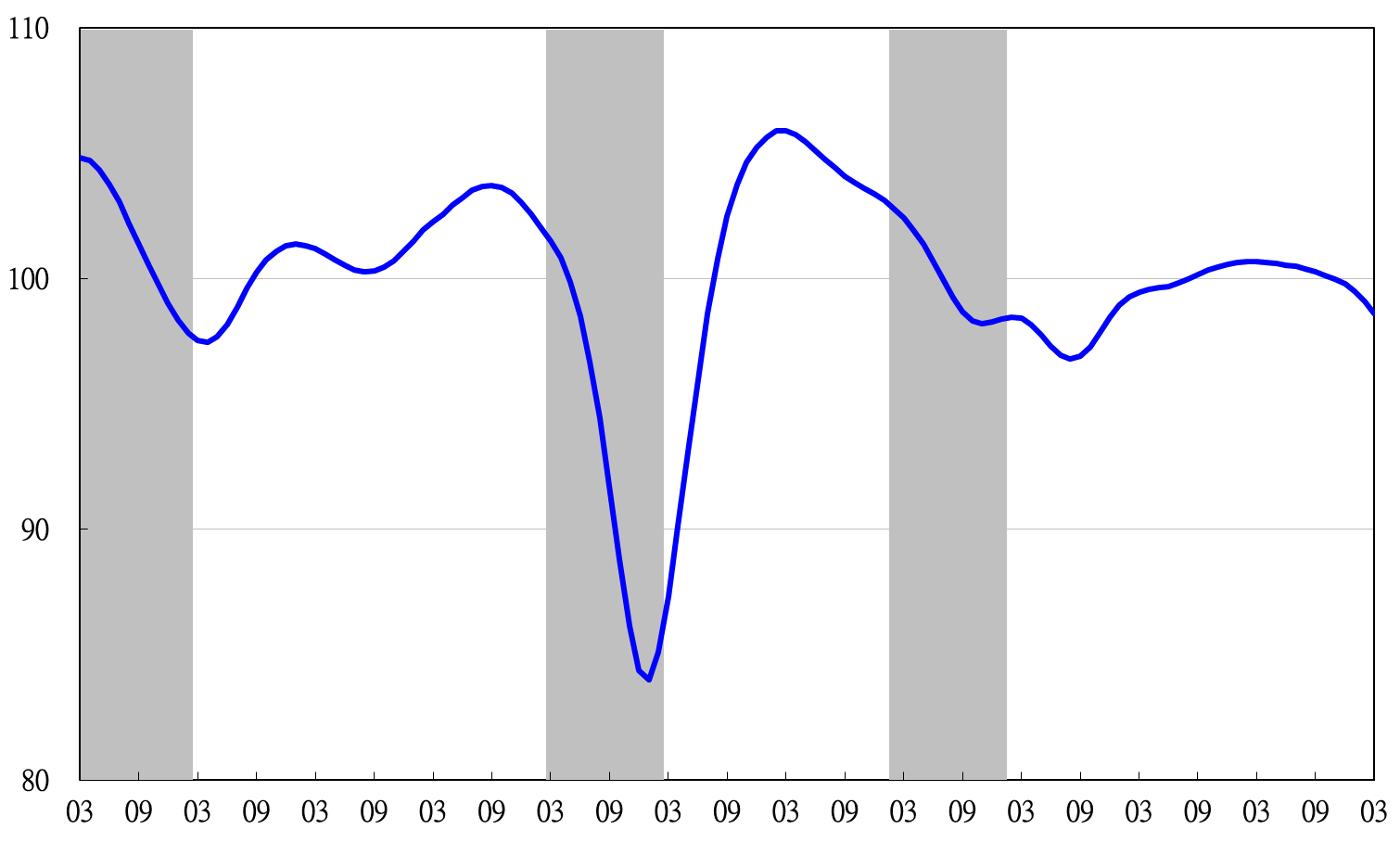 註：陰影區表景氣循環收縮期，以下圖同。圖3  領先指標不含趨勢指數走勢圖表2  景氣同時指標                                                                                           指數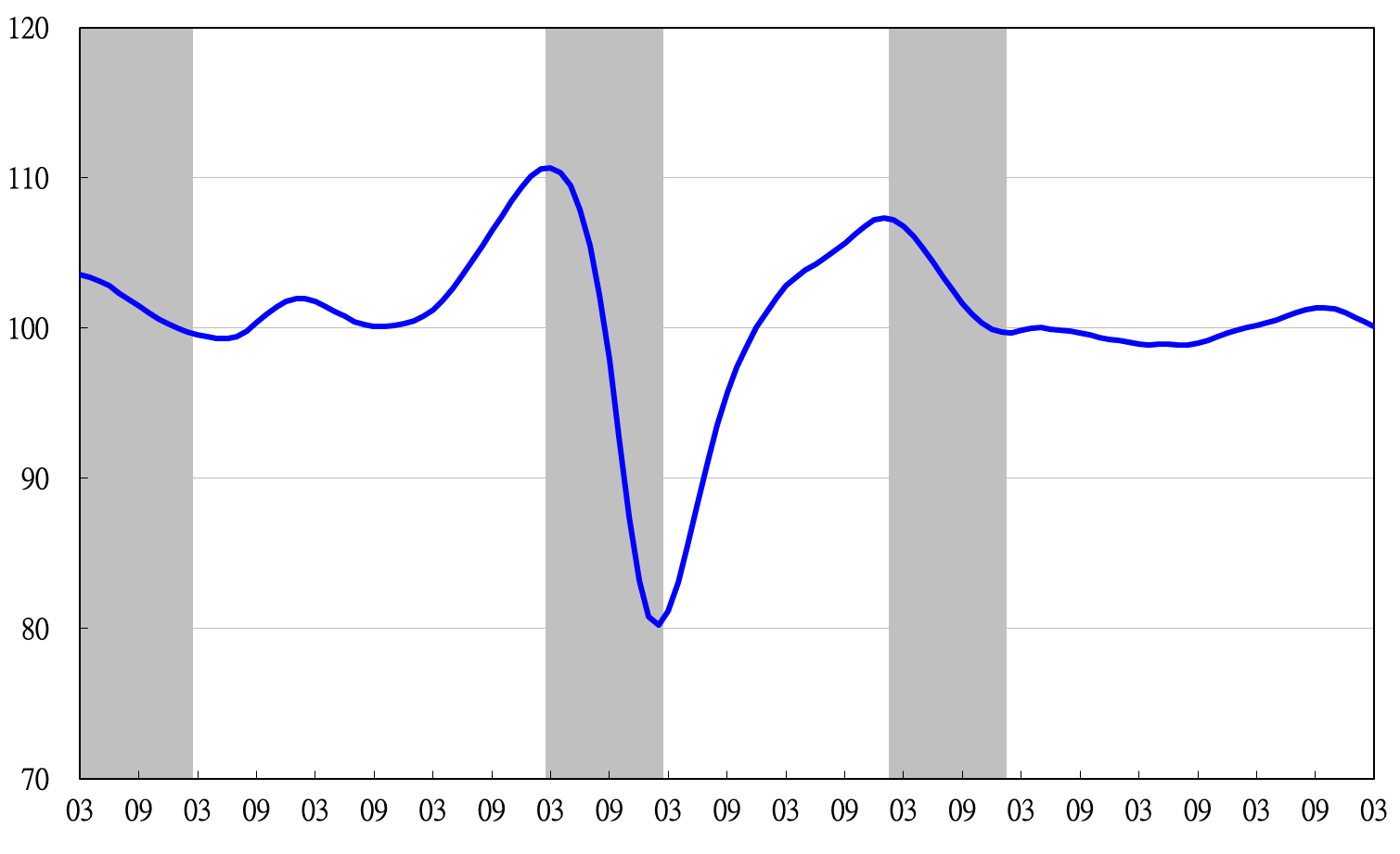 圖4  同時指標不含趨勢指數走勢圖表3  景氣落後指標                                                                                           指數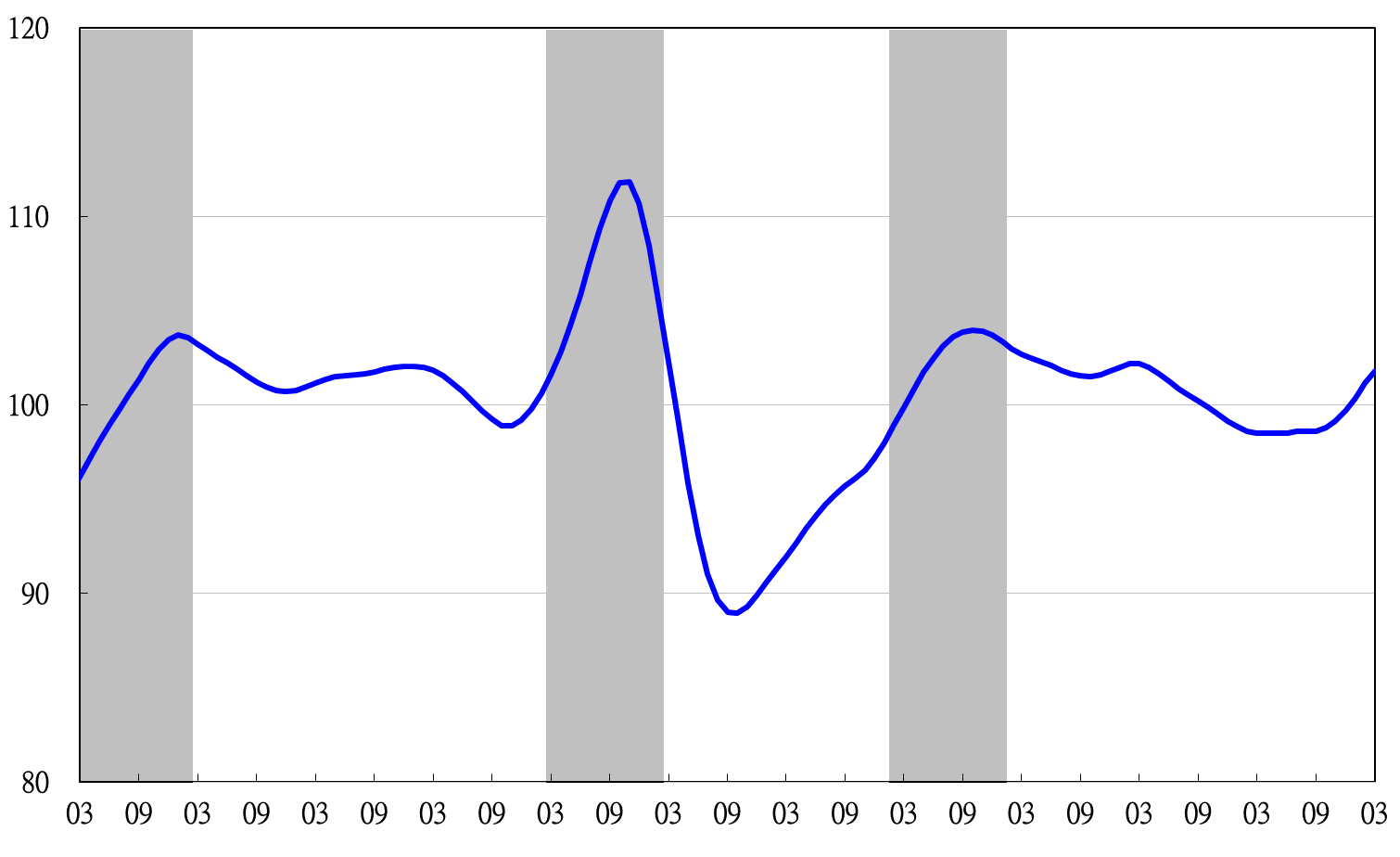 圖5  落後指標不含趨勢指數走勢圖項　　　　　目103年 (2014)103年 (2014)103年 (2014)103年 (2014)104年 (2015)104年 (2015)104年 (2015)項　　　　　目9月10月11月12月1月2月3月不含趨勢指數100.26100.1299.9799.7799.4899.0898.62　較上月變動 (%)-0.12-0.14-0.15-0.20-0.29-0.40-0.47構成項目1外銷訂單指數 101.00101.31101.39101.20100.74100.1199.40實質貨幣總計數M1B100.03100.07100.13100.17100.20100.21100.21股價指數100.18100.11100.08100.07100.09100.13100.17工業及服務業受僱員工淨進入率2100.04100.02100.0099.9999.9799.9499.88核發建照面積399.7399.5899.4599.3099.1398.9298.68SEMI半導體接單出貨比99.7199.6499.6599.7399.86100.03100.22製造業營業氣候測驗點100.1399.8499.6399.5399.4999.4899.47項　　　　　　　目103年 (2014)103年 (2014)103年 (2014)103年 (2014)104年 (2015)104年 (2015)104年 (2015)項　　　　　　　目9月10月11月12月1月2月3月不含趨勢指數101.33 101.34 101.26 101.03 100.72 100.41 100.08 　較上月變動 (%)0.10 0.02 -0.09 -0.22 -0.30 -0.32 -0.32 構成項目工業生產指數100.55 100.61 100.62 100.59 100.52 100.46 100.40 電力(企業)總用電量100.33 100.27 100.12 99.92 99.76 99.69 99.70 製造業銷售量指數100.40 100.39 100.37 100.33 100.29 100.23 100.16 商業營業額100.16 100.13 100.08 99.99 99.85 99.68 99.50 非農業部門就業人數99.60 99.65 99.72 99.81 99.94 100.10 100.28 實質海關出口值100.36 100.32 100.24 100.12 99.96 99.74 99.48 實質機械及電機設備進口值100.52 100.59 100.62 100.53 100.32 100.06 99.73 項　　　　　　　目103年 (2014)103年 (2014)103年 (2014)103年 (2014)104年 (2015)104年 (2015)104年 (2015)104年 (2015)104年 (2015)項　　　　　　　目9月10月11月12月1月1月2月2月3月3月不含趨勢指數98.60 98.79 99.15 99.66 99.66 100.38 100.38 101.15 101.81 101.81 　較上月變動 (%)0.01 0.19 0.36 0.52 0.52 0.72 0.72 0.77 0.66 0.66 構成項目失業率99.89 99.94 99.99 100.05 100.05 100.12 100.12 100.18 100.23 100.23 工業及服務業經常性受僱員工人數99.91 99.94 99.97 99.99 99.99 100.00 100.00 100.02 100.03 100.03 製造業單位產出勞動成本指數99.15 99.08 99.20 99.51 99.51 100.08 100.08 100.73 101.28 101.28 金融業隔夜拆款利率99.97 99.97 99.96 99.96 99.96 99.96 99.96 99.953 99.950 99.950 全體貨幣機構放款與投資99.93 99.89 99.85 99.82 99.82 99.81 99.81 99.81 99.82 99.82 製造業存貨率99.52 99.77 100.04 100.28 100.28 100.48 100.48 100.65 100.81 100.81 